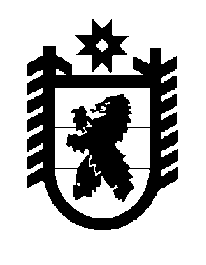 Российская Федерация Республика Карелия    ПРАВИТЕЛЬСТВО РЕСПУБЛИКИ КАРЕЛИЯРАСПОРЯЖЕНИЕот 24 марта 2016 года № 213р-Пг. Петрозаводск Рассмотрев предложение Государственного комитета Республики Карелия по управлению государственным имуществом и организации закупок, учитывая решение Совета Кондопожского муниципального                  района от  22 декабря 2015 года № 7 «Об утверждении Перечня имущества, предлагаемого к передаче в   муниципальную собственность Кондопож-ского муниципального района из государственной собственности Республики Карелия», в соответствии с Законом Республики Карелия от                2 октября 1995 года № 78-ЗРК «О порядке передачи объектов государственной собственности Республики Карелия в муниципальную собственность» передать в муниципальную собственность Кондопожского муниципального района от Бюджетного учреждения «Центр национальных культур и народного творчества Республики Карелия» государственное имущество Республики Карелия согласно приложению к настоящему распоряжению.           ГлаваРеспублики  Карелия                                                              А.П. ХудилайненПереченьгосударственного имущества Республики Карелия, передаваемого в муниципальную собственность Кондопожского муниципального района______________Приложение к распоряжению Правительства Республики Карелия от 24 марта 2016 года № 213р-П№ п/пНаименование имуществаКоличество, штукОбщая стоимость, рублей1.Моноблок Philax Office 134132346,002.Принтер HP LaserJet Pro MFP M176n123500,00Итого55846,00